Российская  Федерация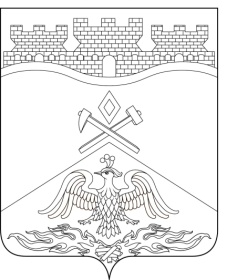 Ростовская  областьг о р о д   Ш а х т ыГОРОДСКАЯ ДУМАРЕШЕНИЕ № 37041-го внеочередного заседания городской Думы города ШахтыПринято 05 мая 2023 годаО временном исполнении полномочийпредседателя городской Думы – главы города ШахтыВ соответствии с частью 7 статьи 36 Федерального закона от 06.10.2003 №131-ФЗ «Об общих принципах организации местного самоуправления в Российской Федерации», частью 6 статьи 331, пунктом 1 части 5 статьи 333 Устава муниципального образования «Город Шахты», городская Дума города ШахтыРЕШИЛА:Возложить с 05.05.2023 и до вступления в должность вновь избранного председателя городской Думы – главы города Шахты исполнение полномочий председателя городской Думы – главы города Шахты на непостоянной основе на заместителя председателя городской Думы города Шахты Корнеева Константина Кузьмича.Настоящее решение вступает в силу с даты его принятия, подлежит официальному опубликованию в городской газете «Шахтинские известия» и размещению на официальных сайтах Администрации города Шахты и городской Думы города Шахты в информационно-телекоммуникационной сети «Интернет».Заместитель председателягородской Думы города Шахты						         К. Корнеев05 мая 2023 годаРазослано: Министерству региональной политики и массовых коммуникаций Правительства РО, ЗС РО, Администрации города Шахты, прокуратуре, СМИ, дело.